VLOGA ZA OBROČNO ODPLAČILO 
KOMUNALNEGA PRISPEVKANa podlagi 19. člena Odloka o podlagah za odmero komunalnega prispevka za obstoječo komunalno opremo na območju Mestne občine Velenje (Uradni vestnik MO Velenje, št. 07/20).Prosimo, izpolnite vsa polja na vlogi!Seznanjen/a sem,da lahko plačam komunalni prispevek v največ 10-ih mesečnih zaporednih obrokih (Odlok o podlagah za odmero komunalnega prispevka za obstoječo komunalno opremo na območju Mestne občine Velenje (Uradni vestnik MO Velenje, št. 07/20: odlok)da lahko v izrednem primeru plačam prispevek v več kot 10-ih mesečnih obrokih, ampak mora vloga po Pravilniku o kriterijih za obročno odplačilo, vsebovati naslednje priloge:- dokazila o rednih mesečnih prejemkih, prejetih v zadnjih treh (3) mesecih (plačilne liste oz. dokazila o prejemkih z dela, dokazila o prejemu pokojnine, dokazila o prejetih prejemkih za primer brezposelnosti, dokazila o prejetih družinskih prejemkih – porodniška, starševski dodatek),-  druga dokazila v zvezi z dohodkom vlagatelja (kot npr. odločba CSD, potrdilo ZPIZ…),- dodatne obrazložitve z dokazili (smrt v družini, naravne nesreče, izvršba, hipoteke oz. krediti, večje nepričakovane ali planirane investicije, obnove, vzdrževanja, rekonstrukcije bivalnih objektov...).Odmerjeni komunalni prispevek se ob izpolnjevanju pogojev in prilog iz prejšnjega odstavka lahko odplača v največ štiriindvajsetih (24) mesečnih obrokih.Spodaj podpisan/a, prosim za obročno odplačilo komunalnega prispevka za priključitev obstoječega objekta na javno kanalizacijsko / vodovodno (ustrezno označite) omrežje v ________ zaporednih mesečnih obrokih.Vlogo za obročno odplačilo vlagam zaradi (vpiši razlog):__________________________________________________________________________________________________________________________________________________________________________________________________________________________________________________________________________________________________________________________________________________________________________________________________________________________________________________________________________________________________________________________________________________________________Taksa:Po Zakonu o upravnih taksah (ZUT – Uradni list RS, št. 106/10 - uradno prečiščeno besedilo, 14/15 - ZUUJFO, 84/15 - ZZelP-J, 32/16, 30/18 – ZKZaš in 189/20 – ZFRO) je potrebno upravno takso za vlogo plačati po tarifni številki 1, kar znaša 4,50 € in za odločbo po tarifni številki 3, kar znaša 18,10 €, skupaj 22,60 €,upravno takso je potrebno plačati na podračun EZR MOV št. SI56 0133 3533 0309 142, sklic SI11 76333-7111002-04000021, 
koda namena: GOVT, upravna taksa se lahko plača z univerzalnim plačilnim nalogom, z gotovino, s plačilno oziroma kreditno kartico v vložišču MOV 
ali preko elektronskega bančništva,v primeru, da se taksa poravna elektronsko je potrebno potrdilo o plačilu takoj posredovati na e-naslov: info@velenje.siče niste taksni zavezanec oziroma ste plačevanja taks oproščeni, navedite razlog iz zakona in priložite ustrezna dokazila.Citat 19. člena odloka:»Zavezancu za plačilo komunalnega prispevka, ki ima po uradni dolžnosti izdano pravnomočno odločbo o plačilu komunalnega prispevka, je omogočeno obročno odplačevanje komunalnega prispevka v največ desetih (10) zaporednih mesečnih obrokih. Zavezanec za plačilo komunalnega prispevka mora v primeru uveljavljanja možnosti obročnega odplačevanja iz prejšnjega odstavka podati vlogo za obročno plačevanje komunalnega prispevka najkasneje v sedmih (7) dneh od pravnomočnosti odločbe. Zavezancu se odobri obročno plačilo in sicer tako, da se sklene dogovor o obročnem plačilu. Ne glede na določila prvega odstavka tega člena lahko občinska uprava v izrednih primerih določi večje število zaporednih mesečnih obrokov v naslednjih primerih: - primer brezposelnosti (vsaj enega zavezanca), - smrt v družini, naravne nesreče, izvršba, hipoteke oz. krediti, večje nepričakovane ali planirane investicije, obnove,  
  vzdrževanja, rekonstrukcije bivalnih objektov, ipd. Odmerjeni komunalni prispevek se ob izpolnjevanju pogojev iz prejšnjega odstavka lahko odplača v največ štiriindvajsetih (24) mesečnih obrokih.«OPOZORILO! Vlagatelj s svojim podpisom jamči za resničnost podatkov navedenih na vlogi!   V Velenju, dne:                                                                Podpis (vsi zavezanci, kot v odločbi):__________________________________________ 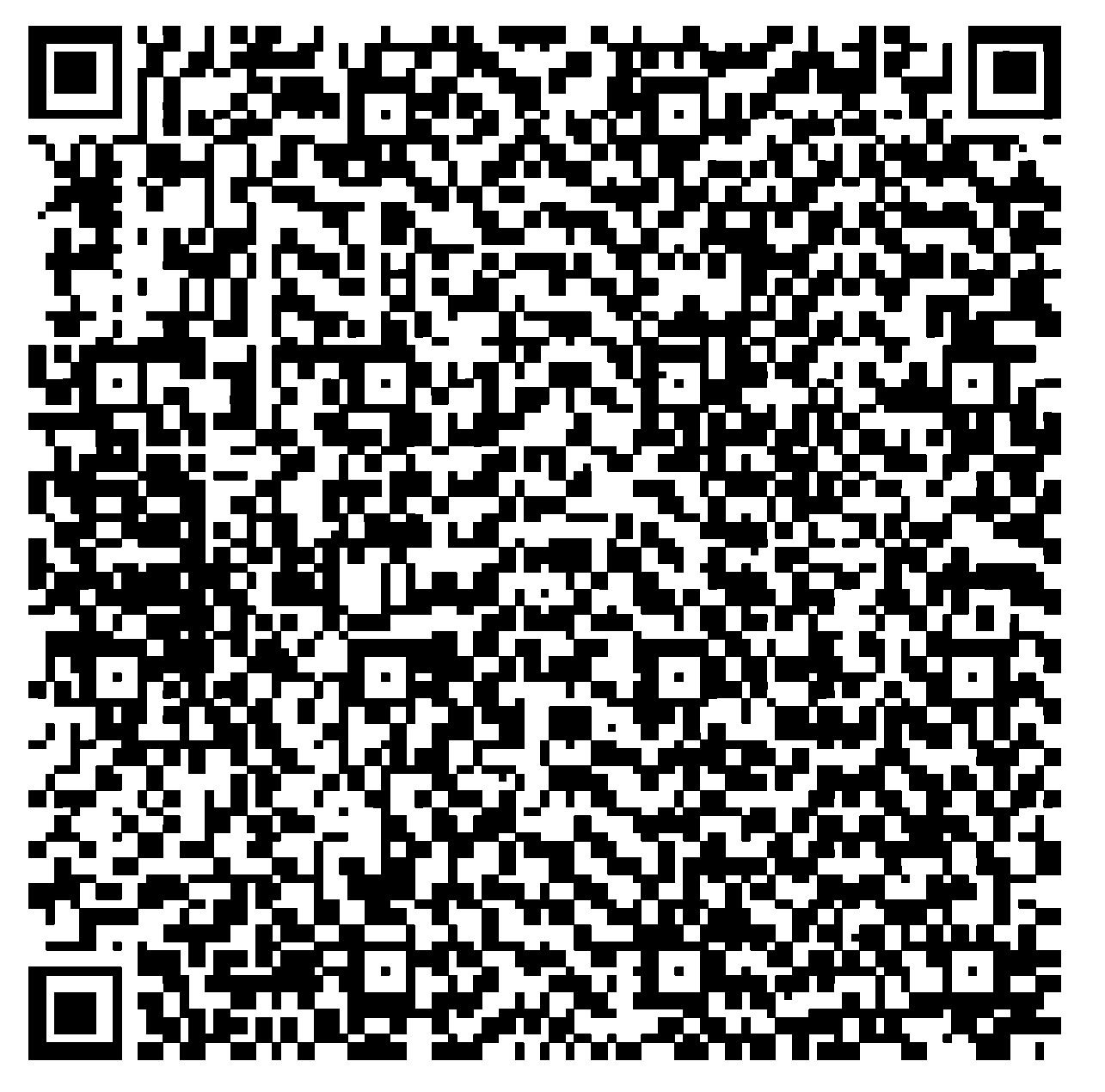 Plačilo takse s telefonom preko spletnih bankPri plačilu takse s telefonom preko spletnih bank lahko večino rubrik UPN izpolnite s skeniranjem QR kode na desni. 
Znesek takse v digitalno izpolnjen UPN vaše bančne aplikacije 
vpišite sami. Najdete ga v tekstu spodnjega dela vloge.QR koda 